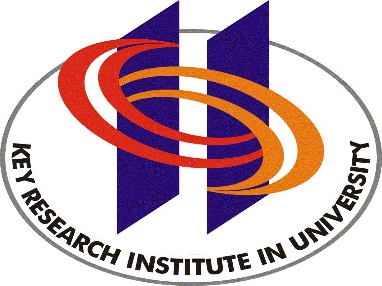 海洋发展研究院院务委员会决议各文科单位：根据校长办公会决议（），经海洋发展研究院院务委员会研究，关于海发院“双聘”人员科研绩效标准如下：一、文章单位：万（下同）1、文章级别依据《中国海洋大学人文社科核心期刊目录》确定。2、文章发表单位必须标注“中国海洋大学海洋发展研究院”。二、获得奖励的著作著作出版必须标注教育部人文社会科学重点研究基地图标。三、专家建议或者咨询报告等智库成果以上作为奖励的参考标准，奖励的最终额度根据成果被批示或者采用的具体情况进行调整。教师在学院和研究院之间只能选择一方申报智库成果业绩，不重复体现绩效。四、有关说明1、以上奖励额度是指海发院单独体现的业绩，与各学院的业绩奖励无关。2、海发院非固定双聘人员奖励C级以上业绩。3、以上奖励标准从2019年业绩开始执行。4、已经获得校长特殊奖励的成果不再奖励。5、繁荣和英才工程人才只体现B级以上绩效。                         中国海洋大学海洋发展研究院                         2019年12月13日（2019-1）A级B级C级D级0.40.30.20.1教育部三等奖（A级）省二等奖（B级）省三等奖（C级）市一等奖（D级）0.40.30.20.1正国级（A+级）副国级（A级）正部级（B级）副部级（C级）正厅级（D级）3210.50.2